ESCUELA SUPERIOR POLITÉCNICA DEL LITORAL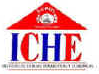 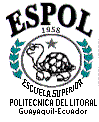 "FACULTAD DE CIENCIAS HUMANÍSTICAS Y ECONÓMICAS"TESIS DE GRADO “PROYECTO DE IMPLEMENTACIÓN DE PROCESOS ADMINISTRATIVOS, FINANCIEROS Y PLAN DE MARKETING PARA  LOGISTIC S.A.”Previo a la obtención del título de Ingeniera Comercial y Empresarial con especialización Comercio Exterior y Marketing Pinos Sánchez Shadia NellyQuezada Salazar Patricia AlejandraGuayaquil – Ecuador2007